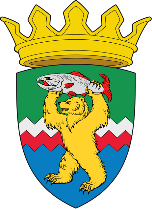 РОССИЙСКАЯ ФЕДЕРАЦИЯКАМЧАТСКИЙ КРАЙЕЛИЗОВСКИЙ МУНИЦИПАЛЬНЫЙ РАЙОНДУМА ЕЛИЗОВСКОГО МУНИЦИПАЛЬНОГО РАЙОНАРЕШЕНИЕ25 августа 2020 г. № 1451	г. Елизово99 (внеочередная) сессия О передаче муниципального имущества в безвозмездное временное пользование федеральному казенному учреждению Военный комиссариат Камчатского краяРассмотрев предложение Администрации Елизовского муниципального района о  передаче муниципального недвижимого имущества в безвозмездное временное пользование федеральному казенному учреждению Военный комиссариат Камчатского края, руководствуясь Гражданским кодексом Российской Федерации, п. 3 ч. 1 ст.17.1 Федерального закона от 26.07.2006 № 135-ФЗ «О защите конкуренции», Уставом Елизовского муниципального района, п. 6.3 раздела 6 Положения о порядке управления и распоряжения  муниципальным имуществом Елизовского муниципального района, принятого Решением  Думы Елизовского муниципального района от 06.12.2013 № 488 (в редакции Решения Думы Елизовского муниципального района от 10.10.2017 № 1040),Дума Елизовского муниципального районаРЕШИЛА:Передать в безвозмездное временное пользование федеральному казенному учреждению Военный комиссариат Камчатского края муниципальный объект недвижимого имущества – нежилые помещения № 1-19 первого этажа, № 13-26 второго этажа в административном здании, расположенном по адресу: Камчатский край, г. Елизово, ул. Ленина, д. 24, общей площадью 366,4 кв.м, сроком на два года с распространением условий договора безвозмездного временного пользования указанным объектом на правоотношения, возникшие с 18.07.2020 г.ВРИП Председателя Думы Елизовского муниципального района			              В.А. Завьялов